Appareil digestif : lundi 29 octobre de 8h90 à 9h30Professeur : Anne CouvelardRonéotypeuse : Jeanne-Constance BaschetRonéolectrice : Nora BrouardCours n°27AnapathPathologies des voies biliaires et du pancréasPLANVoies biliaires extra-hépatique et vésicule biliaireAnatomieVoies biliaires extra-hépatiquesVésicule biliaireHistologie PhysiopathologieGénéralitésLithiase vésiculaireDéfinitions Complication de la lithiaseInflammationCholécystite alithiasiqueCholangiteAngiocholite Prise en charge anatomopathologique d’une vésicule biliaireLe pancréasAnatomiepancréasles canaux biliairesprise en charge anatomopathologiqueHistologiePhysiopathologieLes pancréatites Pancréatites aiguësPancréatite chroniqueTumeurs pancréatiques.Voies biliaires extra-hépatiques, vésicule biliaireAnatomie :Les Voies biliaires extra-hépatiques (VBEH)Le canal cholédoque est une entité importante pour comprendre les symptômes que l’on observe lorsqu’il y a migration d’un calcul depuis la vésicule biliaire :Si le calcul s’enclave dans le cholédoque, il ne va pas y avoir de retentissement pancréatiqueS’il s’enclave plus bas, dans l’ampoule, il y a potentiellement un retentissement pancréatique pouvant donner des lésions pancréatiques aigues souvent gravissimes. (Les termes sont à bien connaitre ♥)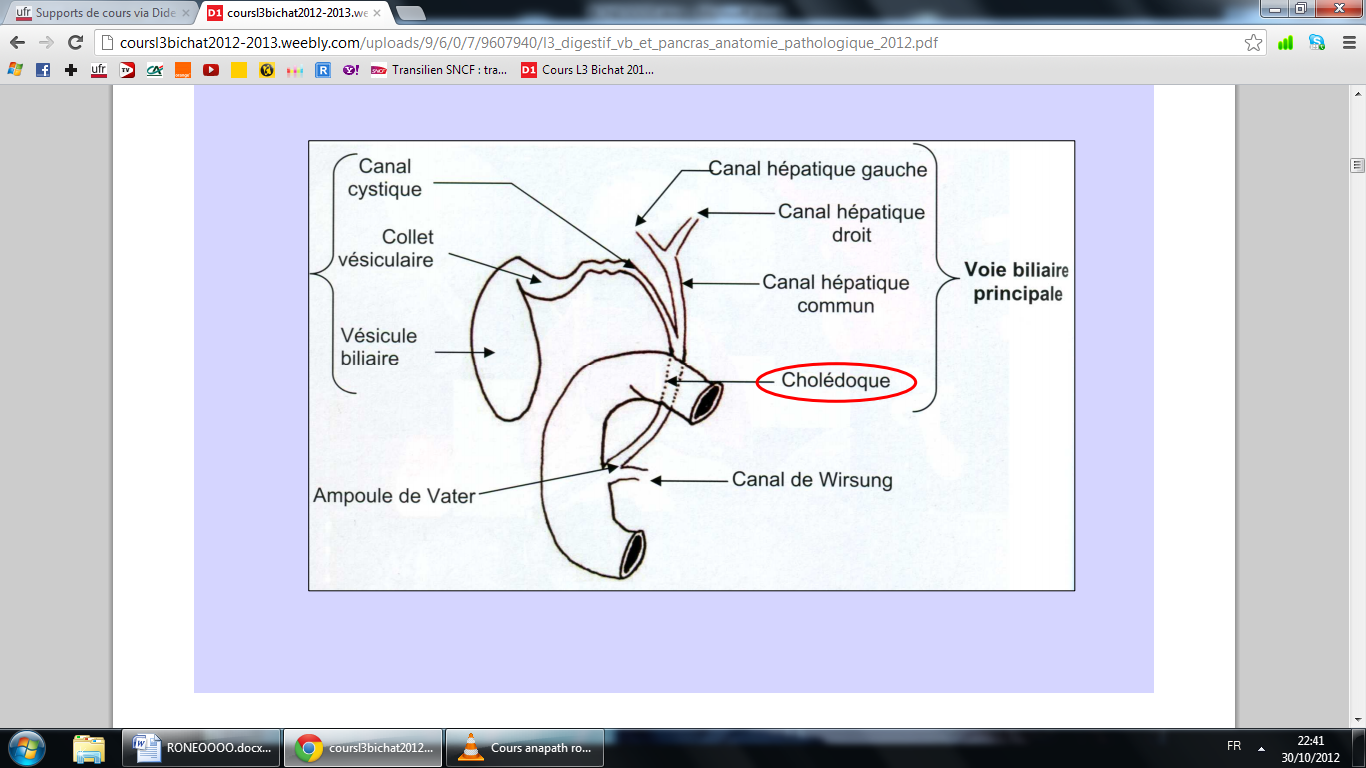 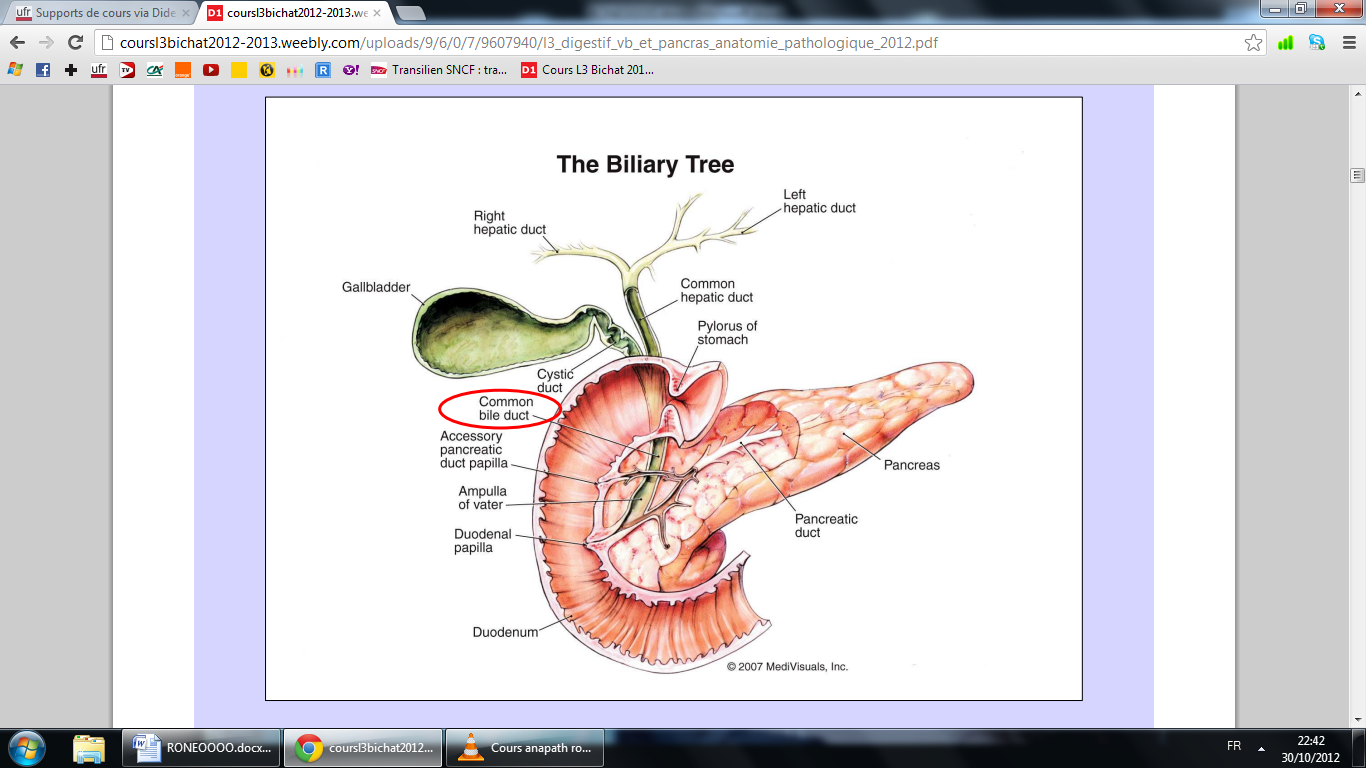 Common bile duct = cholédoqueLa vésicule biliaireHistologie  La vésicule biliaire est constituée (comme tous les organes du tube digestif) de plusieurs couches, cependant elle présente une particularité.En général dans le tube digestif, on a la muqueuse, la sous-muqueuse, la musculeuse et la sous séreuse.Dans la vésicule biliaire, on n’a  pas de sous muqueuse. La muqueuse est directement collée à la musculeuse. (Muqueuse, musculeuse, sous-séreuse)PhysiopathologieGénéralités :La bile est un liquide alcalin très concentré synthétisé par le foie, stocké dans la vésicule biliaire, de couleur vert-jaune. Elle contient:Les acides biliaires (sels biliaires: solvants des lipides)La bilirubine (pigments biliaires)Le cholestérol et les phospholipidesLa vésicule biliaire (et donc la bile) joue un rôle important dans la digestion :Elle neutralise le chyme gastrique (qui est très acide)Elle participe à la formation des micelles et à l’émulsion des graisses Elle active la lipase et permet l’absorption des lipides par intestinLa vésicule biliaire se vidange après le repas.L’ampoule de Vater est une petite structure située à l’endroit où le canal de Wirsung et le canal cholédoque se rejoignent au sein de la tête du pancréas pour ensuite s’évacuer dans la papille principaleLithiase vésiculaire (cholélithiasis)DéfinitionsC’est une pathologie très fréquente (surtout chez la femme ou les obèses). Elle correspond à la formation de calculs dans les voies biliaires (en général dans la vésicule) ♥♥♥. Elle est souvent asymptomatique, en effet, les calculs biliaires se voient à l’imagerie, mais ne sont pas directement douloureux. Les calculs biliaires correspondent à une saturation et une précipitation des constituants de la bile, qui forment une sorte de boue appelée « sludge » (anglais) pour donner ensuite au calcul final, plus compact. Il existe 2 types de calcul : les cholestéroliques (jaunes et mous) et les pigmentaires (bruns). Le plus souvent, les calculs biliaires sont mixtes, c'est-à-dire, à la fois cholestéroliques et pigmentaires.Complications de la lithiase vésiculaireUn calcul biliaire peut migrer et s’empaqueter dans le canal cystique, ce qui donne : une colique hépatique (douleurs abdominales par distension aiguë des voies biliaires ♥), une cholécystite aigue,  ou encore une cholécystite chronique.Le calcul peut également migrer dans les voies biliaires principales  (ce qui est beaucoup plus grave) et donner une angiocholite aiguë ou une pancréatite aiguë.Environ 80.000 patients par an sont opérés en France, lorsqu’il y a des complications de la maladie lithiasique, ou pour une chirurgie abdominale autre au cas ou les calculs migrent. (Ce qui peut entrainer une cholécystectomie « de passage » lors de lésions de cholécystique aigue ou chronique)La Cholécystite chronique (distension chronique de la vésicule biliaire, qui apparait lorsqu’un calcul se coince dans le canal cystique), se reconnait par :un épaississement de la paroi, qui devient fibreuseune fibrose généraliséeun  épaississement de la musculeuse une Inflammation lymphocytaireune atrophie de la muqueuse, en général causée par l’inflammation une métaplasie : (rappel: ulcération → remplacement de l’épithélium par une muqueuse normale dans une localisation anormale → possibilité de cancer). Souvent dans la vésicule biliaire les glandes sont remplacées par des glandes de type antrale. Cela prouve la chronicité de l’inflammation.des diverticules, qui sont souvent bénins dans la vésicule biliaire.  une hernie de la muqueuse (au niveau du fond) qui traverse la musculeuse sous la pression de l’obstruction cystique, la vésicule biliaire se dilate et s’épaissit.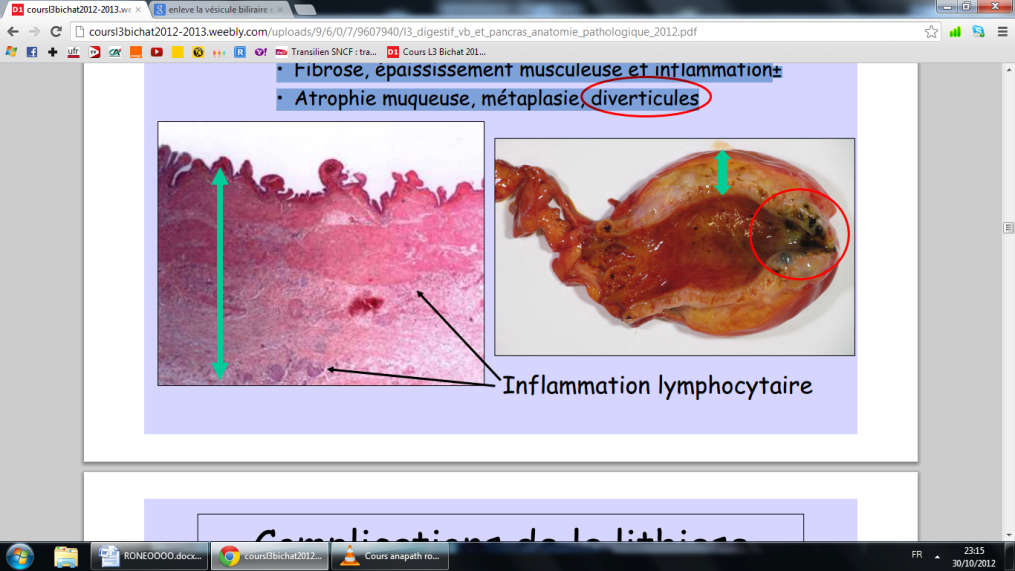 Il n’est pas rare d’avoir des lésions de cholécystite aigue sur une cholécystite chronique La Cholécystite aiguë lithiasique (inflammation de la vésicule biliaire ♥♥♥) se reconnait par :une Inflammation par obstruction du canal cystique par un calculune distension de la vésicule biliaire qui devient douloureuse, une ulcération de la muqueuse qui se surinfecte (vert/jaune) des perforations entrainant des péritonitesdes lésions ischémiques,  des surinfections fréquentesdes nécroses et des inflammations  pariétales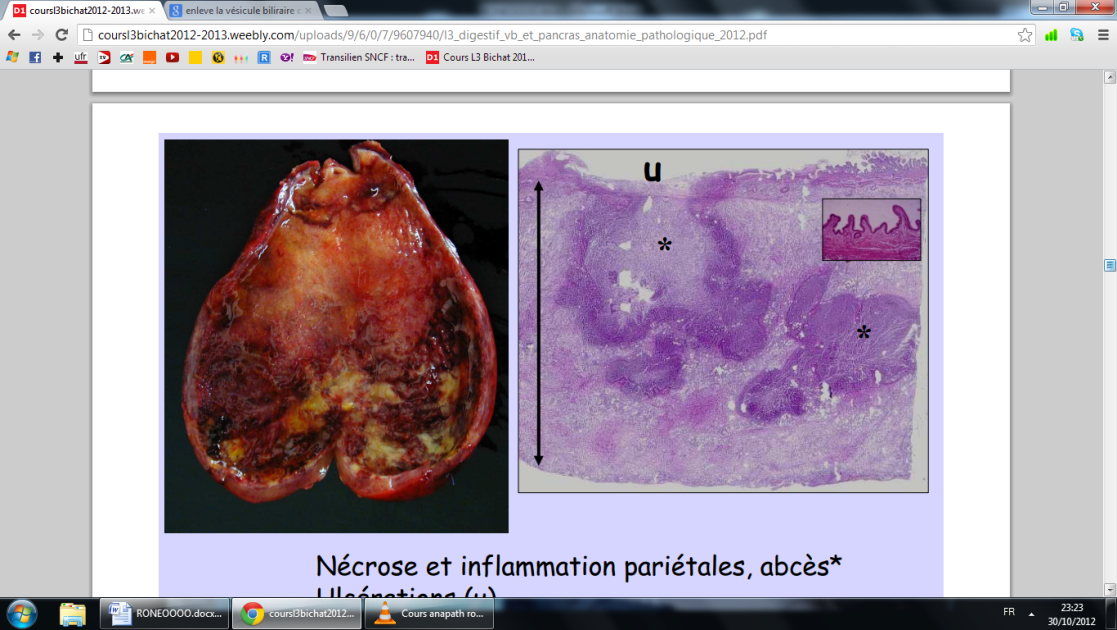 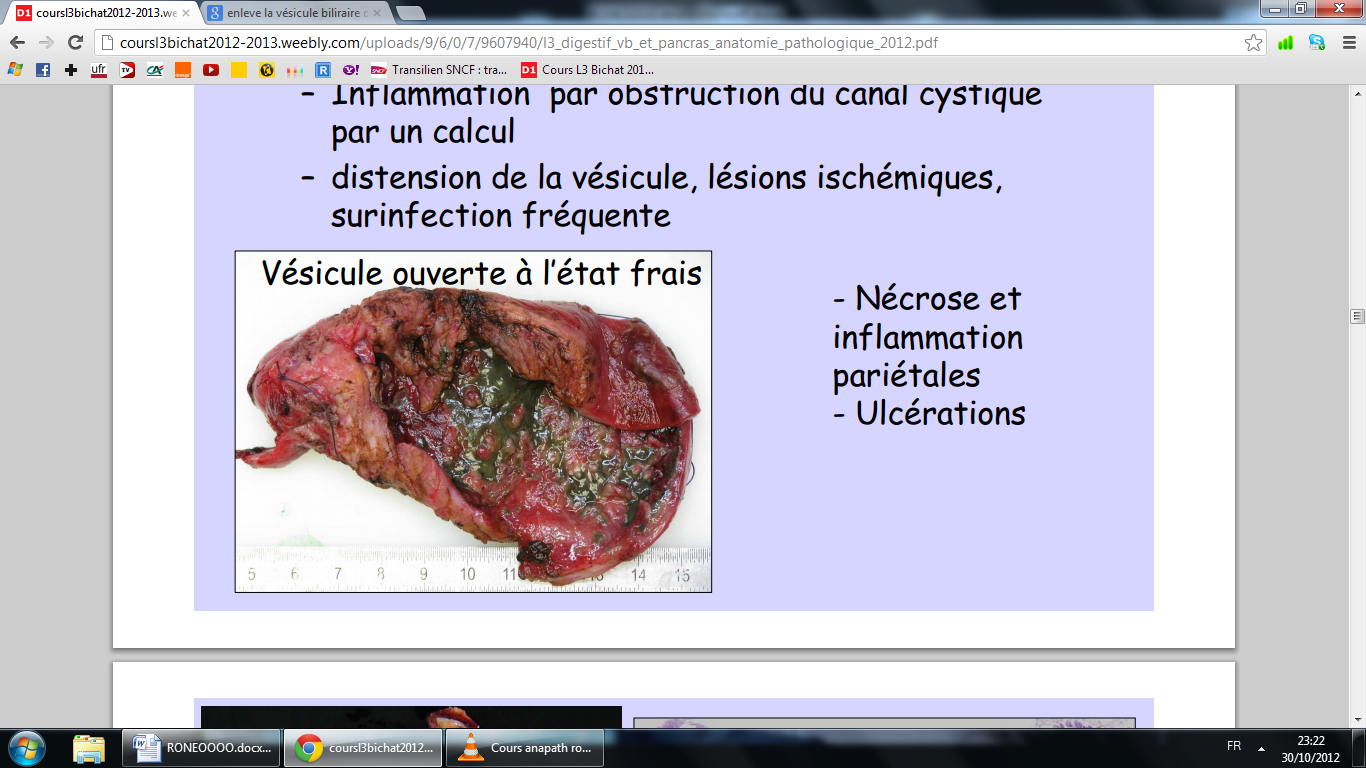 La plupart des cholécystites aigues sont lithiasiques mais il existe des cholécystites aigues  alithiasiques  (par ischémie, infection généralisé…)InflammationCholécystites alithiasiques : Elles concernent 5% des cholécystites, mais elles sont très fréquentes en réanimation. Elles sont dues à des zones d’ischémies par distension vésiculaire lié à un obstacle fonctionnel ou à des drogues. Elles peuvent aussi être la conséquence d’une infection systémique. Elles ont d’autres causes d’origine infectieuse comme le SIDA, une infection à CMV, ou à des cryptosporidies. CholangiteAngiocholite L’angiocholite est une inflammation aiguë bactérienne de la voie biliaire principale, causée par un obstacle (calcul, cancer). On pose son diagnostic en se basant sur la triade clinique : douleur, fièvre, ictère.Prise en charge anatomopathologique d’une vésicule biliaireQuand une vésicule biliaire arrive en laboratoire d’anatomo-pathologie, il faut confirmer s’il y a bien des lésions de cholécystite aigue/chronique ou des lithiase.On ne prélève pas toute la vésicule biliaire, mais uniquement les zones importantes, pour cela on procède à un échantillonnage en prenant un morceau de fond, un morceau de corps et un morceau de col.Ensuite, on ouvre la vésicule biliaire afin de voir s’il y a un calcul pour dire s’il s’agit d’une  cholécystite lithiasique (présence de calculs) ou alithiasique (absence de calculs).Il est aussi nécessaire de regarder si des polypes sont présents à la surface, car en anatomopathologie, il faut toujours rechercher s’il y a une tumeur ou non. LE PANCREASAnatomieLe pancréasD’un point de vue embryologique le pancréas se forme à partir de deux ébauches, une ventrale et une dorsale. Ces deux bourgeons vont s’accoler pour donner le pancréas. Le pancréas ventral va former le crochet, tandis que le pancréas dorsal va former le reste de la tête et du corps du pancréas.							      Beaucoup de malformations sont liées à une mauvaise mise en place de ces bourgeons. Le pancréas est situé en arrière de l’estomac, dans le cadre duodénal. Ainsi lorsque l’on retire la tête du pancréas, on est obligé de retirer le duodénum en même temps, car ils sont collés.Le pancréas est une zone mal située pour l’exploration en imagerie. Il est difficile de le ponctionner, car il est contre le rachis, entre le cadre duodénal et la rate. De plus, il y a de gros vaisseaux à son contact (a. hépatique et splénique, v. cave et mésentérique), ce qui rend son étude difficile.Rapports du pancréas : 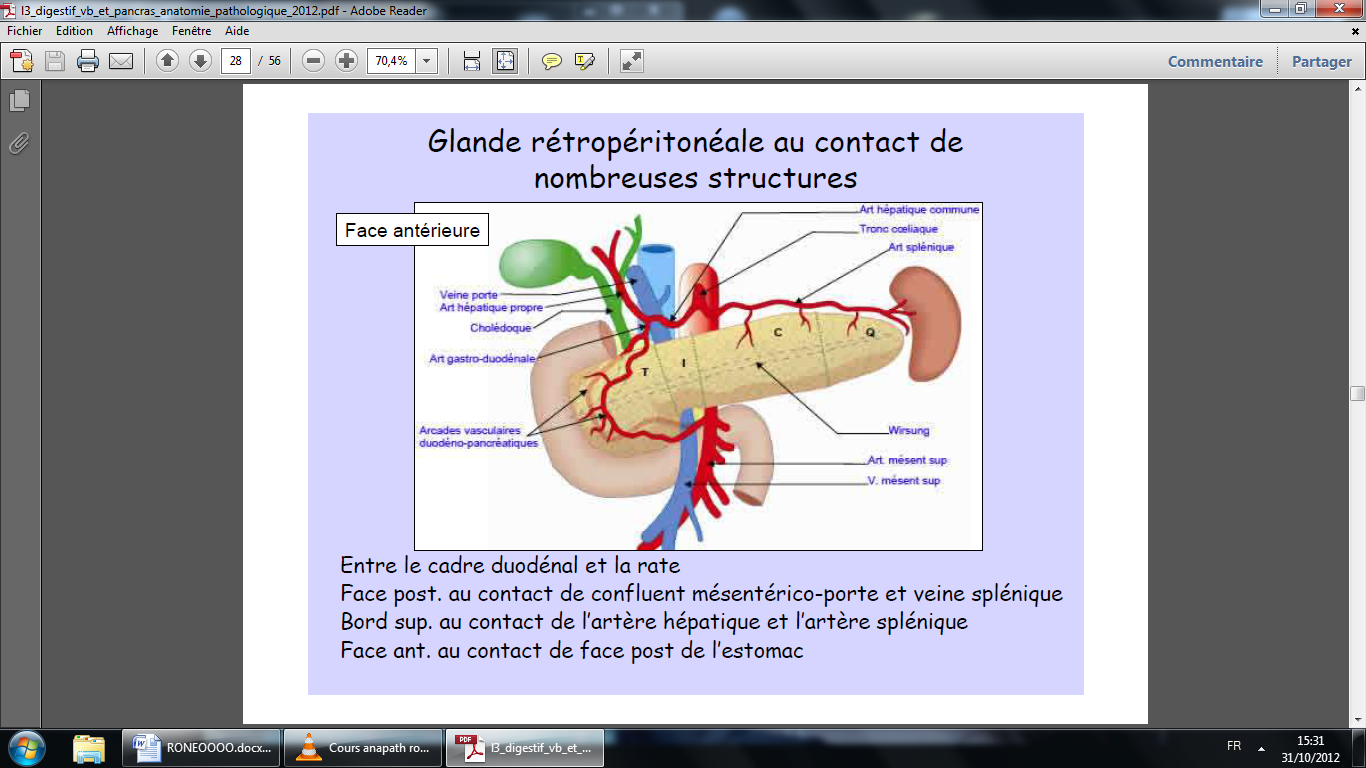 face postérieure : tronc mésentérico-porte, veine splénique bord supérieur : artères hépatiques et spléniques Face antérieure : face postérieure de l’estomacTout ceci le rend très difficile à biopsier sous échographie ou scanner.	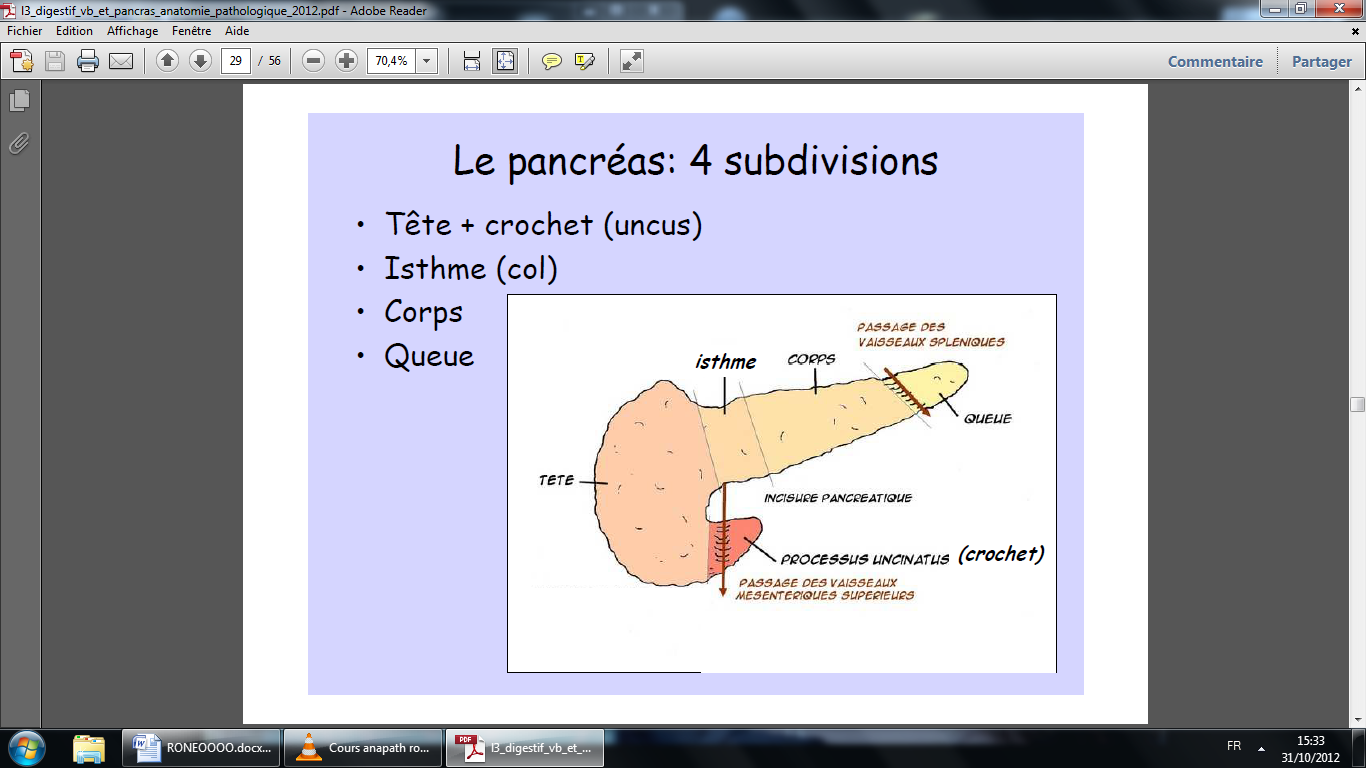 Le pancréas se divise en quatre zones :La tête et crochet (uncus)Isthme (col)CorpsQueueLes vaisseaux spléniques passent en arrière de la queue.Les vaisseaux mésentériques supérieurs passent en arrière du crochet et de l’isthme.	Les canaux pancréatiques :Le canal pancréatique principal draine le pancréas, et se jette avec le canal biliaire dans le duodénum au niveau de D2 dans la papille principale. Il existe un petit canal : le canal de Santorini. C’est un canal pancréatique accessoire. Il est important à connaitre car si le canal pancréatique principal est comprimé par une tumeur, ce canal accessoire prend le relais pour permettre l’évacuation des sucs pancréatiques. Il déverse son contenu dans la papille accessoire, elle est située environ 2cm au-dessus de la papille principale. (attention cette papille peut être prise pour un polype et si elle est biopsiée elle risque de causer une pancréatite aigüe!)Le cholédoque passe au travers de la tête du pancréas, il peut être comprimé ou sténosé par une tumeur (souvent un adénocarcinome de pancréas) ou une pancréatite chronique fibreuse. Cela donne des douleurs ou des poussées de pancréatite, qui permettent parfois de faire le diagnostic précoce d’une tumeur.Prise en charge anatomopathologiquePancréatectomie céphalique élargieOn dit qu’elle est élargie car, habituellement le chirurgien coupe au niveau de l’isthme  mais ici pour enlever la tumeur dans sa totalité, le chirurgien a du couper un peu plus loin. Si la tumeur est canalaire, on doit faire une chirurgie très large voire une pancréatectomie totale (il est possible de vivre sans pancréas). En même temps que le pancréas, on enlève presque toujours l’antre gastrique, le duodénum dans les portions D1, D2, D3.	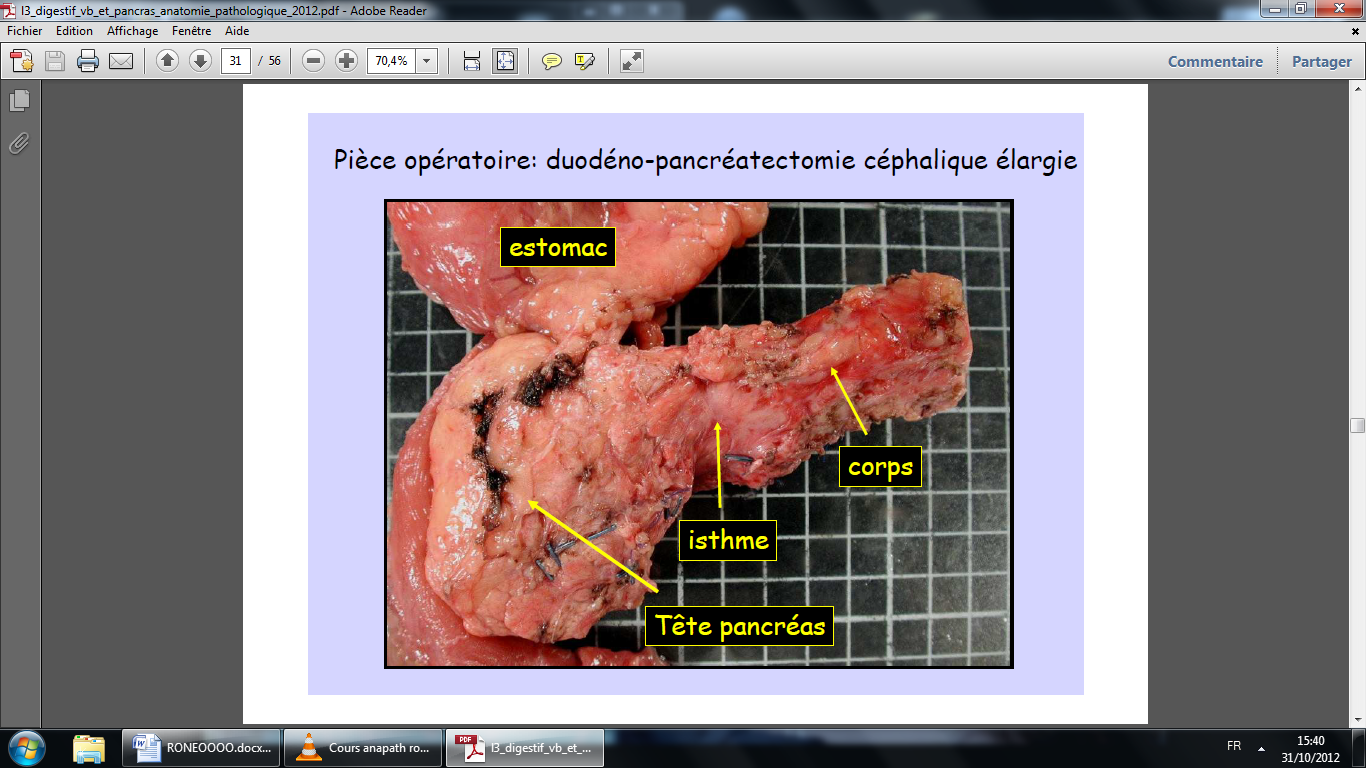 HistologieLe pancréas a une activité exocrine et endocrine, c’est donc une glande amphicrine.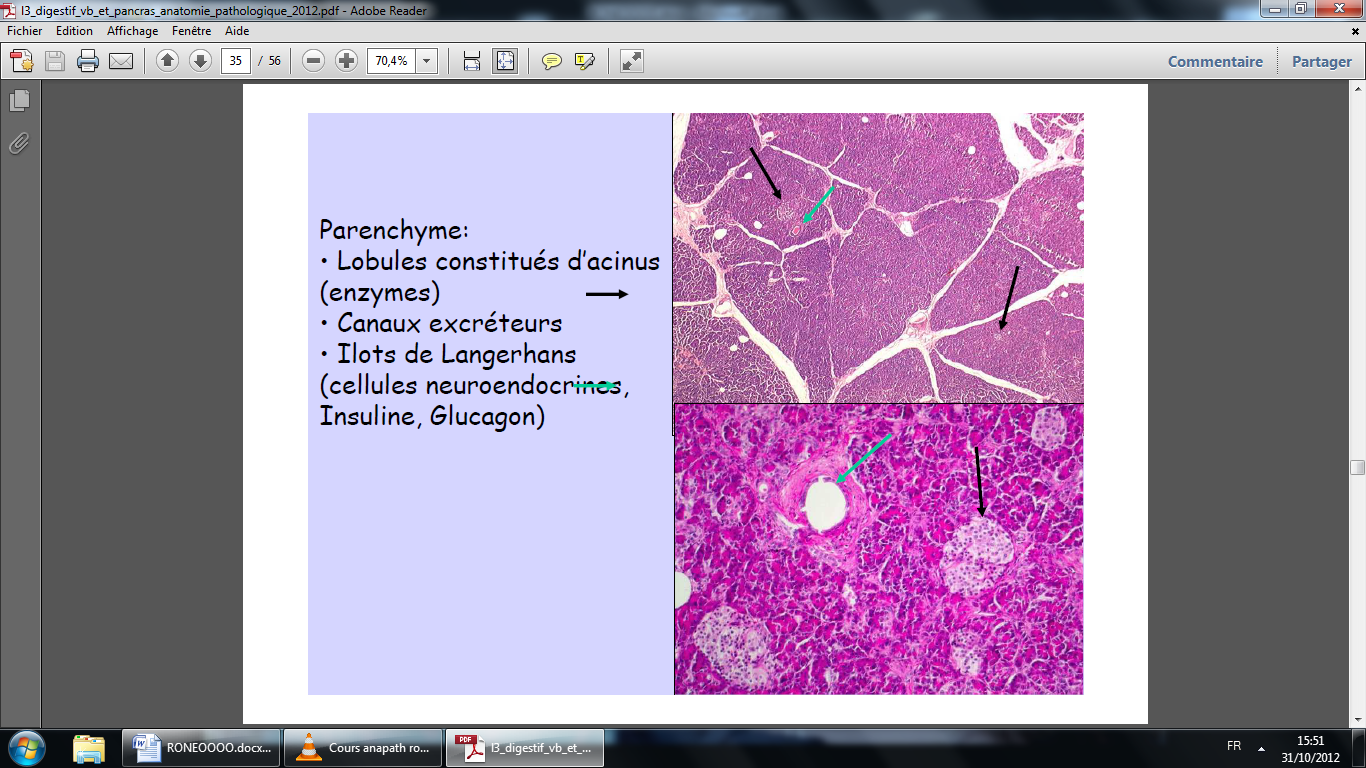 L’activité exocrine consiste en la sécrétion des enzymes par les cellules acineuses, elles vont ensuite sortir par le canal pancréatique principal.La fonction endocrine consiste en la sécrétion de l’insuline par les ilots de Langerhans qui contiennent également le glucagon, la somatostatine, et le polypeptide pancréatiqueLe parenchyme est plein, il comporte 95 % de cellules acineuses.Quelques canaux (flèche) à faible grossissement. Intra et interlobulaire + ilots.D’un point de vue macroscopique, l’adénocarcinome est la tumeur la plus fréquente et celle qui a le plus mauvais  pronostic. Elle se loge souvent dans la tête du pancréas, ce qui donne un ictère et aide au diagnostic. Les tumeurs de la queue du pancréas sont détectées plus tardivement, souvent lorsque le patient se plaint d’une altération de  l’état général (AEG : anorexie, asthénie, amaigrissement)C’est une tumeur très volumineuse qui engaine le canal pancréatique principal qui est très fin, très grêle, avec le cholédoque sténosé et une dilatation en amont de la tumeur.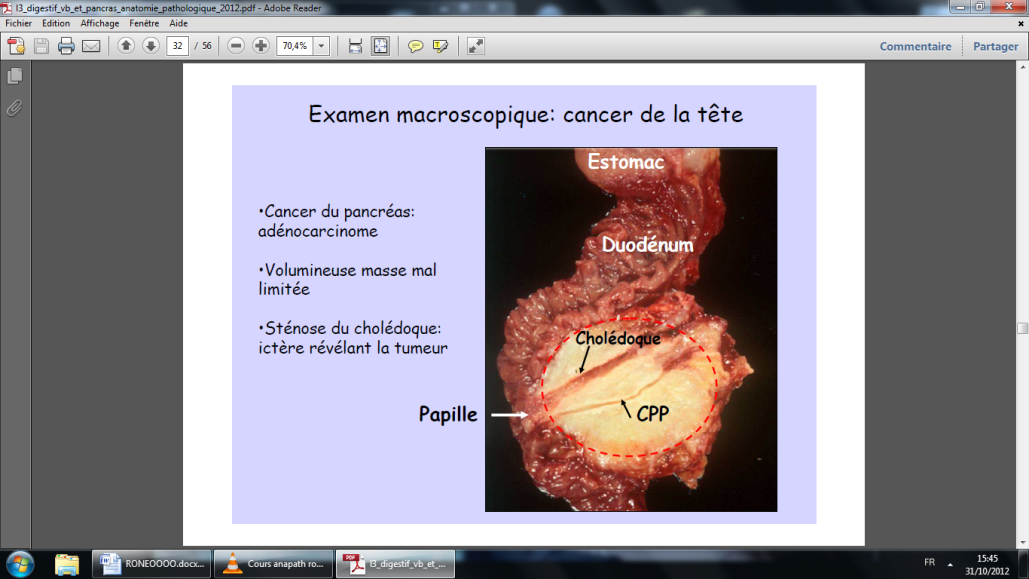  Elle est mal limitée, volumineuse, elle atteint toute la tête du pancréas. Dans ce cas, on doit même enlever 25cm de duodénum pour opérer le patient. Un autre type de chirurgie est utilisé pour analyser le pancréas : la splénopancréatectomie gauche. C’est une chirurgie très dangereuse, elle compte 2 à 3% de décès.Physiopathologie.Le pancréas est un organe profond, difficile à explorer. On peut cependant effectuer quelques prélèvements :Prélèvements pour diagnostic histologique:Ponctions : difficiles, sous échoendoscopie. Quand on veut ponctionner la queue du pancréas on passe par l’estomac avec une toute petite aiguille. Quand on a une lésion de la tête, on doit passer par le duodenum, avec une petite aiguille.Chirurgie : on opère les tumeurs, les lésions précancéreuses, les pancréatites compliquées. Risqué. Le but est de prouver qu’il n’y a pas de tumeur. Parfois une pancréatite peut être très fibrosante, et l’on peut la prendre pour tumeur (La biopsie est alors importante à faire pour différencier une tumeur d’une pancréatite, et ainsi savoir si on doit traiter par une chirurgie pour par des corticoïdes).On opère uniquement les pancréatites chroniques alcooliques, chez les patients à un stade très avancé avec des douleurs. La chirurgie consiste à enlever une partie de la tête du pancréas et la fibrose pour diminuer les douleurs.Si un patient présente un adénocarcinome avec des métastases, on n’opère pas car souvent on constate le décès en moins d’un an, et même si une opération a lieu, il n’y a aucun bénéfice. On traite donc ces patients par une chimiothérapie palliative.Les techniques d’imagerie sont très importantes pour savoir le stade de malignité et de curabilité des lésions pancréatiques.Les pancréatitesOn distingue deux grands types de pancréatites, elles-mêmes divisées en sous-types :Les pancréatites aiguës : (que l’on n’opère pas, mais que l’on traite par antibiotique ou drainage) : pancréatite œdémateuse et pancréatite nécrotico-hémorragiqueLes pancréatites chroniques : pancréatite chronique calcifiante (alcool ++), pancréatite obstructive causée (tumeur ++) et pancréatite Auto-immunes (plus rare).Les pancréatites aiguësETIOLOGIE :Pancréatite aigue Biliaire (50-60%). Surtout si le patient présente des antécédents de lithiase multiple, ou bien si un calcul migre. Elle survient principalement chez les femmes âgées et peut être très grave.Pancréatite chronique Alcoolique (20-40%), les sujets atteints sont plus jeunes (40ans)Autres causes de pancréatites aigues : Obstacle/tumeur (obstruction du canal pancréatique principal par une tumeur intracanalaire)  InfectionToxiqueTraumatique/postopératoire… (fréquent après biopsie, qui a touché canaux pancréatiques)LESIONS HISTOLOGIQUES ELEMENTAIRES :Lésions vasculaires : Congestion, œdème (traité le plus souvent par antalgique), lésions vasculaires, hémorragie, thromboses Nécrose épithéliale : Cytostéatonécrose (nécrose spécifique de la graisse péri-pancréatique et interlobulaire), qui peut être très à  distance du pancréas, car quand il est attaqué, il sécrète de la lipase qui va nécroser les adipocytes situés à distance. EVOLUTIONFavorable dans la pancréatite aigue œdémateuse, ou dans les formes localiséesFatale dans les formes diffusesLa récidive est possible et apparait en poussées successives (souvent chez les patients alcooliques)Complications: NécroseSurinfection de la nécrose qui peut donner des abcèsPseudo-kystes peuvent se compliquer aussi (infection, hémorragie, compression des organes, rupture dans péritoine ou ailleurs…)Un pseudo-kyste correspond à l’évolution ultime de la pancréatite aigue, avec certaines zones qui vont s’entourer de réactions inflammatoires au début à Polynucléaires neutrophiles, puis lymphocytes, macrophages et enfin à fibroblastes.Il est parfois difficile de faire la différence entre un pseudo-kyste et une tumeur kystique à l’imagerie, car ils sont tous les deux biens limités. Le patient ne se plaint pas forcément de douleur.Rappel : un pseudo kyste ne contient pas de revêtement épithélial ! (notion vue en cancero)• Lésion kystique de taille variable (quelques mm à 10cm)Risque de compression• contenu hémorragique, clair ou puriforme• coque conjonctive avec éléments inflammatoires• pas de revêtement épithélial	La plupart du temps quand un patient à un pseudo kyste, il  a des antécédents de lésions pancréatiques et est à risque de développer une pancréatite aigüe, il est donc très important de rechercher ces antécédents à l’interrogatoire.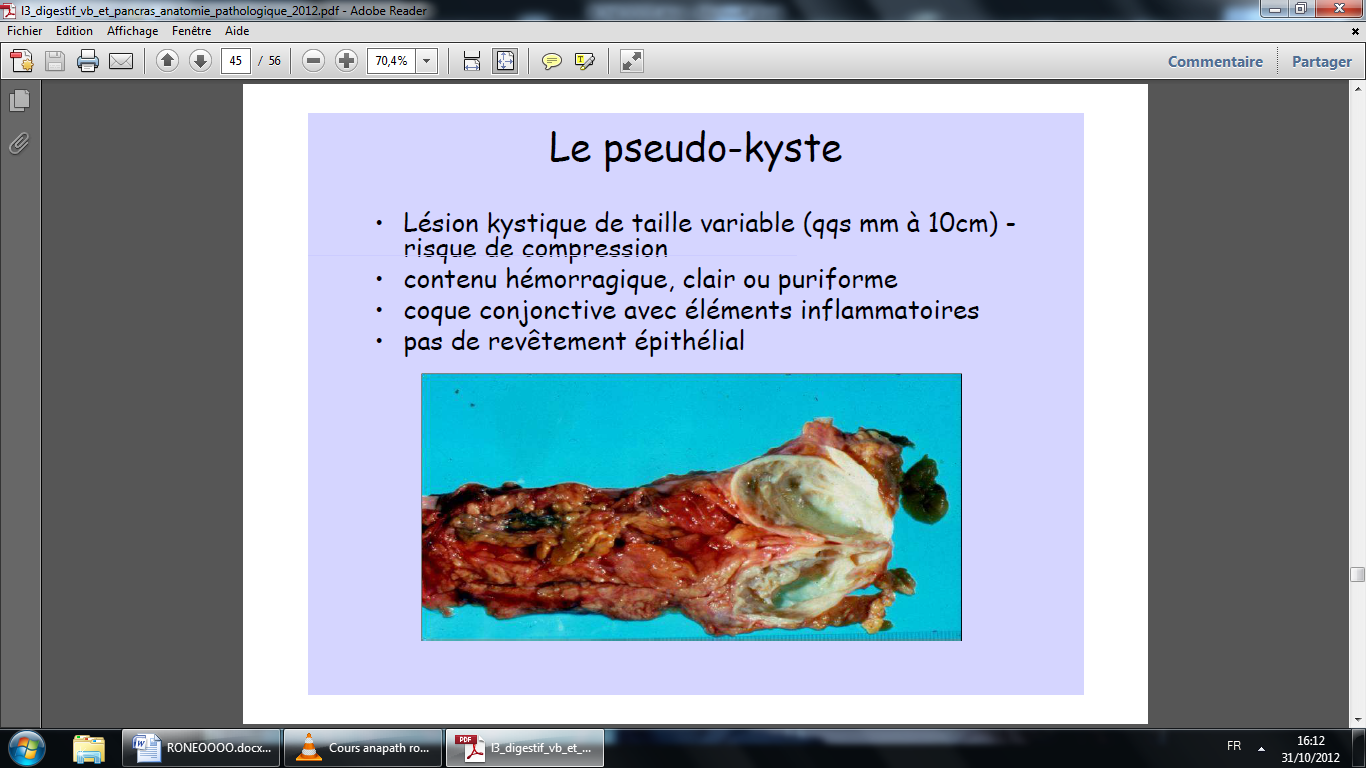 Les pancréatites chroniquesLa pancréatique chronique calcifiante :ETIOLOGIE :Alcoolisme chronique (80%)Autres: Pancréatite héréditaire HyperparathyroïdieRégime alimentaire (hyperlipidémie)Pancréatite tropicale (toxine alimentaire ?)P.C.C. idiopathique (pas de cause trouvée)(à part la p. héréditaire les autres ne sont pas à connaitre)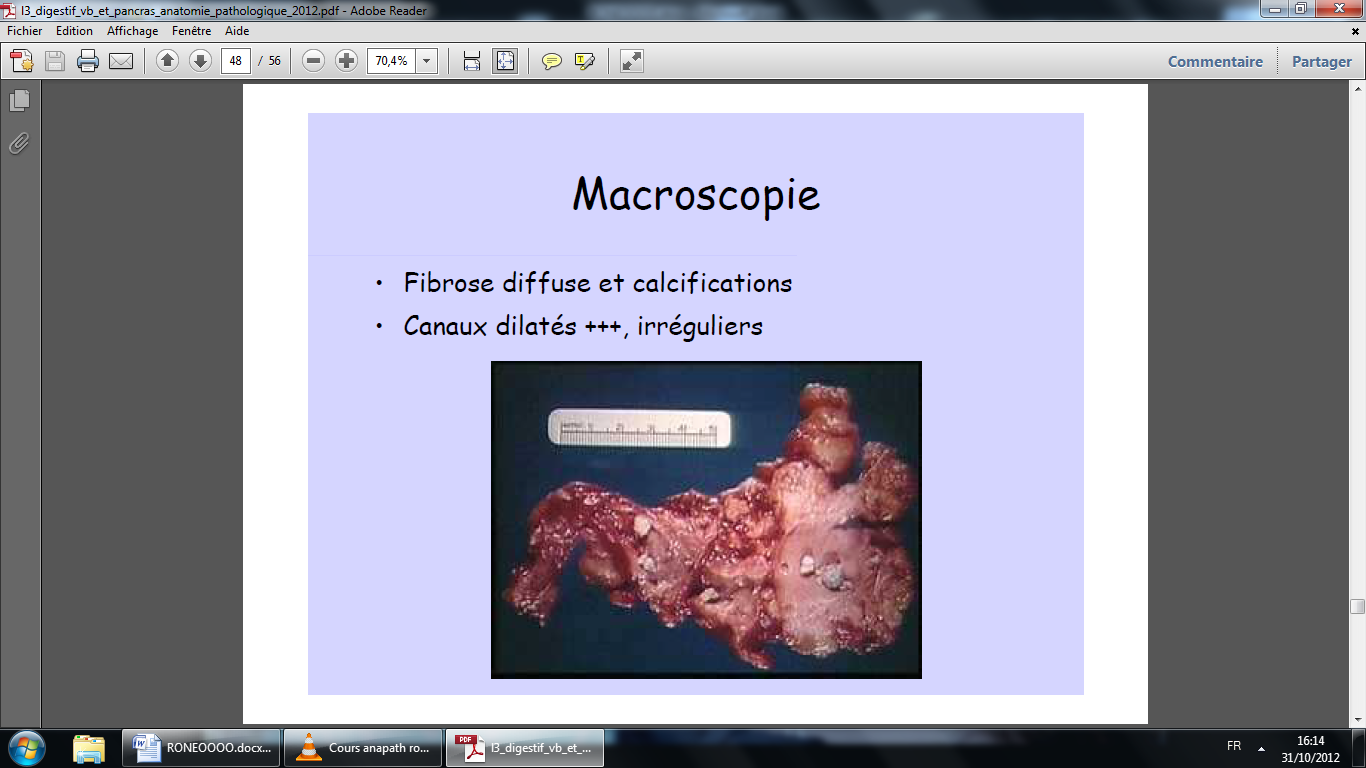 En macroscopie on voit :de larges plages de fibroses diffuses et des calcifications (compression calcique) dans le parenchyme, il n’y a presque plus d’acinusEn Histologie on voit :De la fibrose péri- puis intralobulaire, une atrophie lobulaire (les glandes normales disparaissent) ; les fonctions endocrines et exocrines sont alors altéréesune inflammation lymphocytaireCanaux dilatés/sténoses, amas protéiques/ avec zones de calcifications intracanalaires (typique de la pancréatite chronique calcifiante)des ulcérationsune inflammation pericanalaireAvec parfois des zones où le canal est recouvert d’épithélium normal ou ulcéré.Les canaux sont très dilatés et irréguliers car remplis de sécrétions.	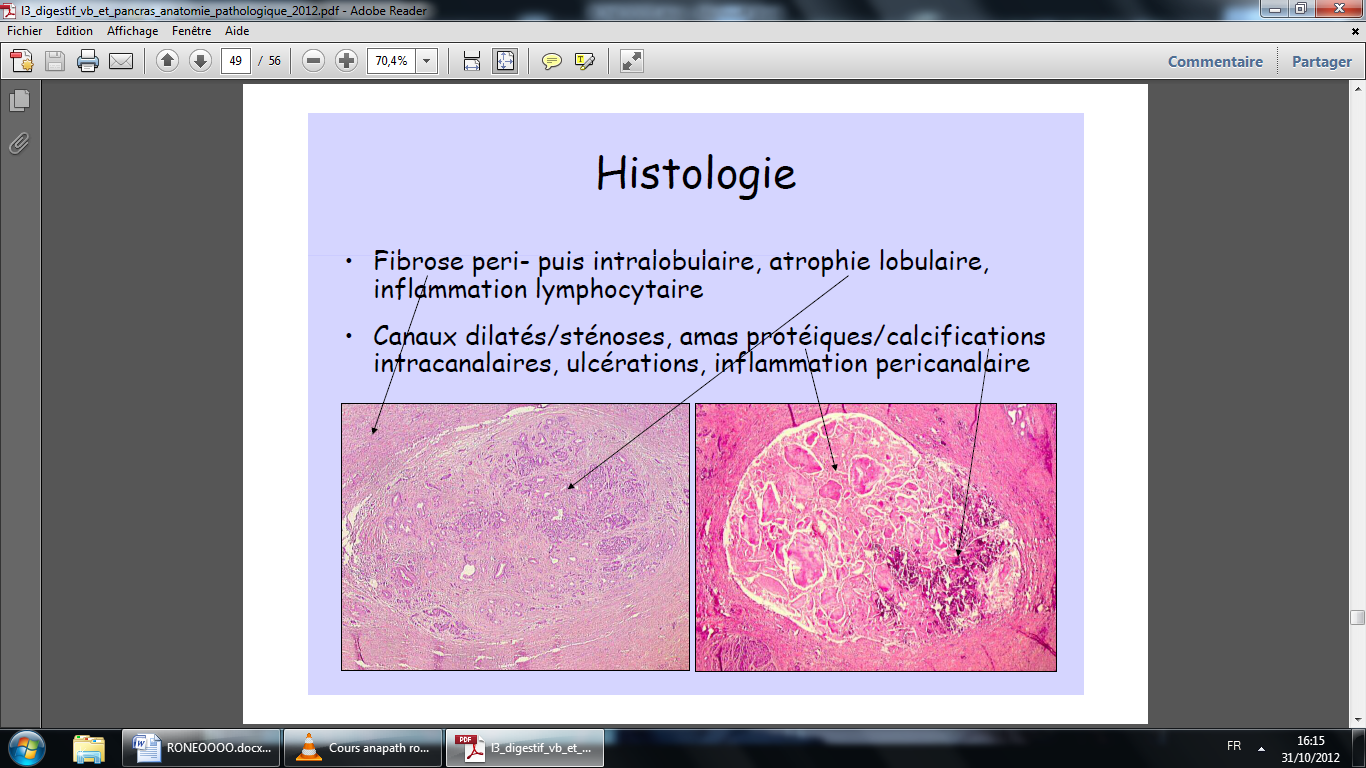 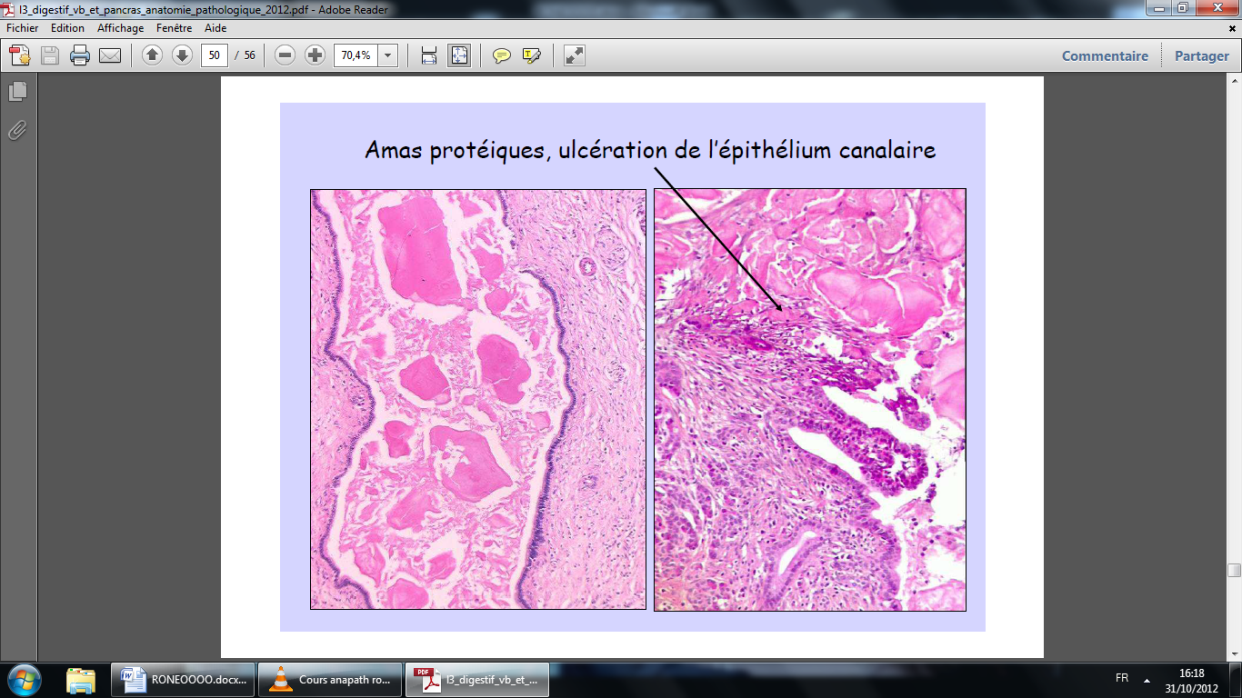 Le lobule normal est très rose, on constate la présence de toutes les cellules. Au contraire, quand il y a de la fibrose, on ne remarque la présence que de quelques structures acinaires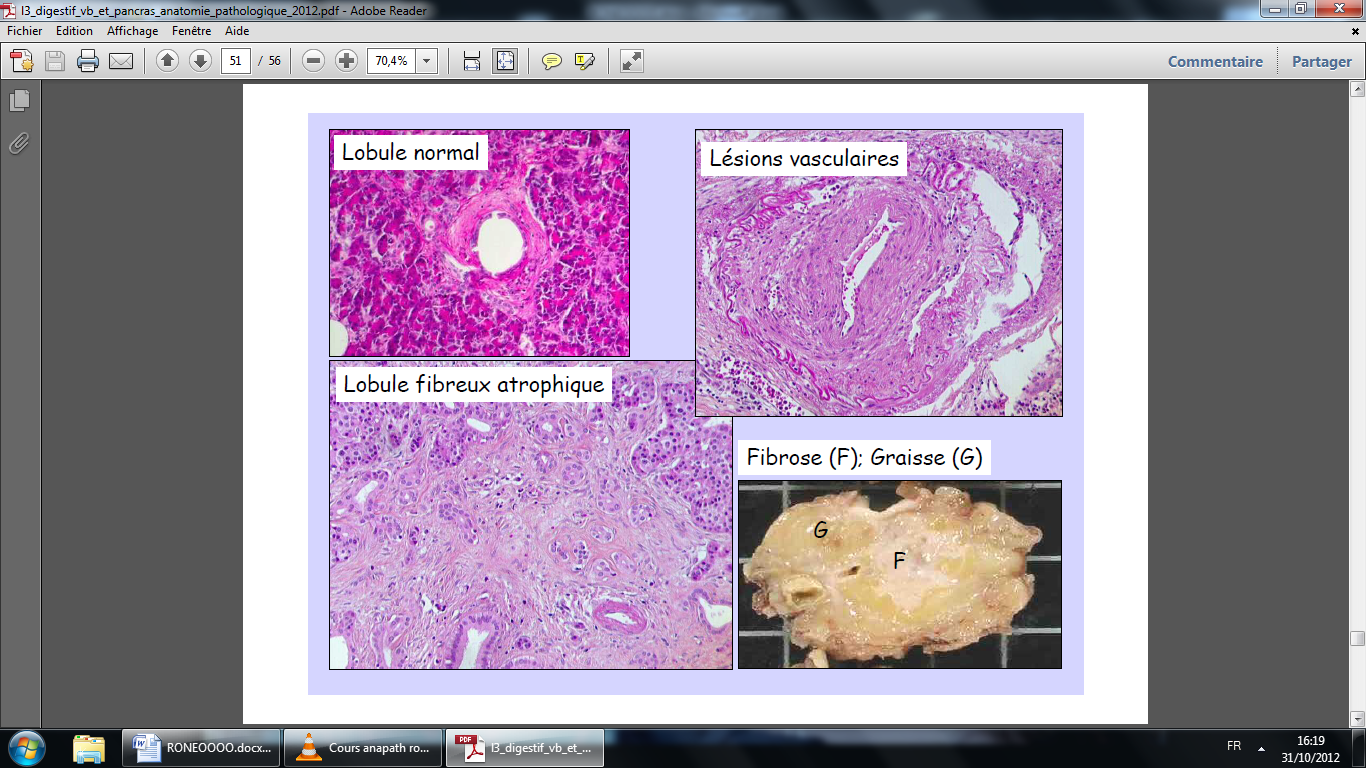  En macroscopie, on voit un mélange de tissus fibreux et  adipeux.La pancréatite chronique obstructive :Quand on a un obstacle (sténose inflammatoire, tumeur) dans l’isthme (tête est normale), il existe un fort retentissement sur l’organisme. A l’imagerie on sait où se situe la zone d’obstruction, le plus souvent en amont des tumeurs. Pancréatite est très étendue, on a une atteinte homogène du parenchyme, la fibrose entoure quelques zones normales de parenchyme. Distension diffuse des canaux.	Les pancréatites auto-immunesC’est une cause rare de pancréatite chronique, elle atteint surtout les canaux.Elle se remarque par une Inflammation puis par de la fibrose.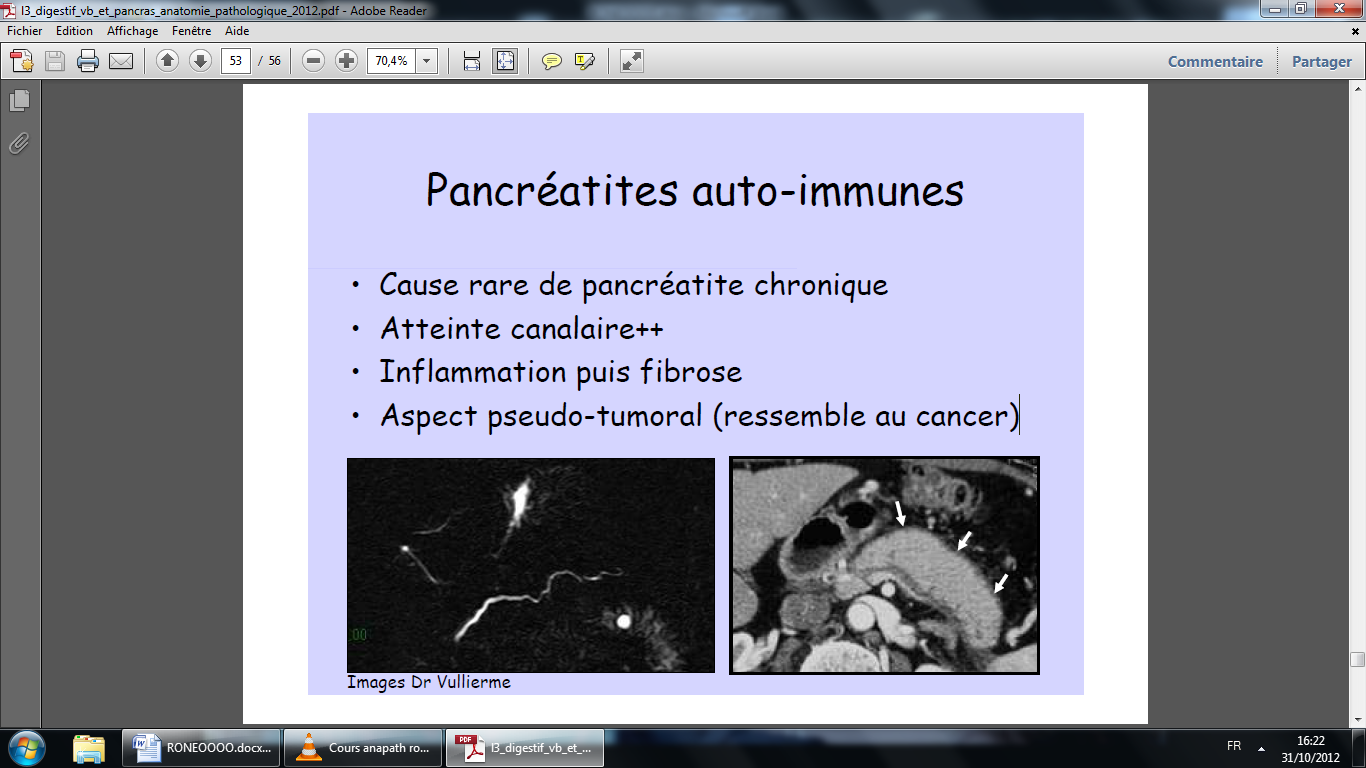 Du fait qu’elle ait un aspect pseudo-tumoral (inflammation péricanalaire et compressions canalaires), beaucoup d’erreurs diagnostiques ont été commises face à cette pathologie (normalement → pancréatite  chronique → tissu fibreux+++). Ainsi, beaucoup depatients ont été opérés comme s’ils avaient un cancer. Elle est difficile à diagnostiquer par imagerie, cependant, on remarque un épaississement global de la glande.En la traitant par corticoïdes, la masse régresse, il y a malheureusement beaucoup de récidives, mais qui sont curables aujourd’hui.Aujourd’hui, on diagnostique souvent cette maladie alors que le patient a véritablement un cancer. On donne des corticoïdes pour « tester » le diagnostic de pancréatite chronique auto-immune, le patient va mieux et a l’impression que cela régresse, mais la tumeur reprend de nouveau le dessus. (traitement au début efficace car la tumeur est un peu inflammatoire)AVANT (il y a 10ans), on sous-diagnostiquait cette maladie et on passait souvent à coté d’un traitement simple que sont les corticoïdes, au dépens d’une chirurgie.AUJOURD’HUI : on sur-diagnostique cette maladie et les risques de passer à coté d’une tumeur cancéreuse que l’on pourrait soigner à un stade précoce sont plus élevées. Tumeurs pancréatiquesDans le pancréas, on a des tumeurs solides et des tumeurs kystiquesTumeurs solides :Adénocarcinome : tumeur la plus fréquente (tumeur exocrine) Tumeur neuroendocrine (peut sécréter des hormones comme l’insuline=insulinome ou la gastrine=gastrinome avec le syndrome de Zollinger Ellison)Tumeurs kystiques: qui nécessitent une prise en charge spécifiqueCystadénomes : mucineux ou séreux (bénin ou +/- dysplasique)TSPP (tumeur solide et pseudo-papillaire)TIPMP: (tumeur intracanalaire papillaire mucineuse) : atteinte canalaire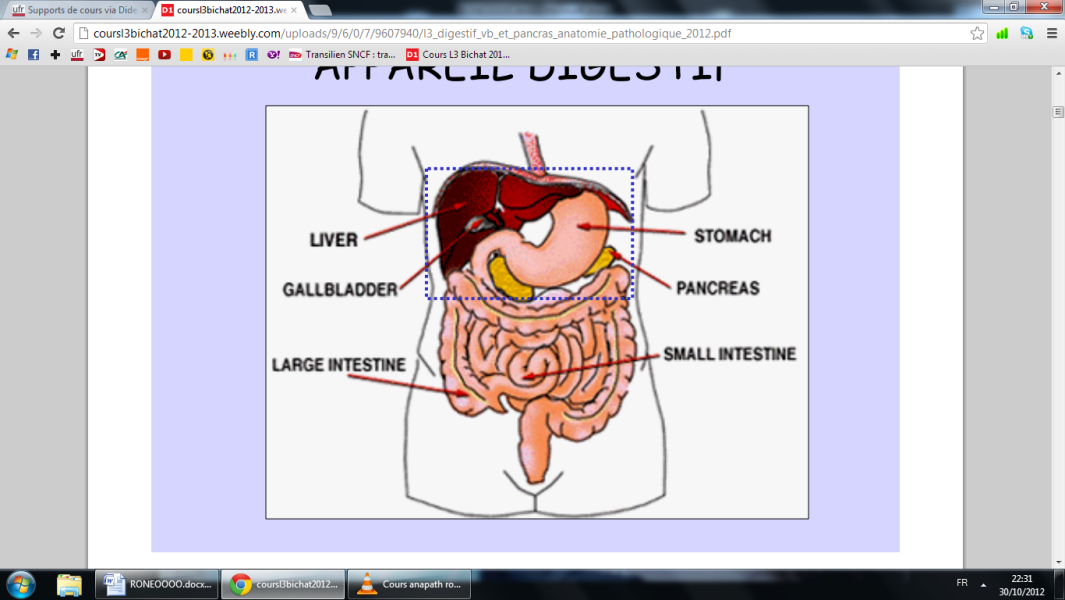 La région qui nous intéresse est le carrefour foie-voies biliaires- pancréas. La vésicule biliaire relie le foie au pancréas et à l’intestin.Le cholédoque est formé par le canal hépatique commun et le canal cystique. Il se trouve sous le canal hépatique communC’est un petit sac avec un fond, un corps et un col (ou collet). La vésicule biliaire est collée à la face antérieure du foie. Lorsque le chirurgien enlève la vésicule biliaire, on a la partie antérieure qui est recouverte de séreuse (brillante) et la partie postérieure qui n’est pas recouverte de séreuse car elle est collée au foie, au niveau du lit vésiculaire. Le chirurgien va ainsi couper entre la vésicule et le foie. On a donc souvent du parenchyme hépatique sur les pièces opératoires de cholécystectomie.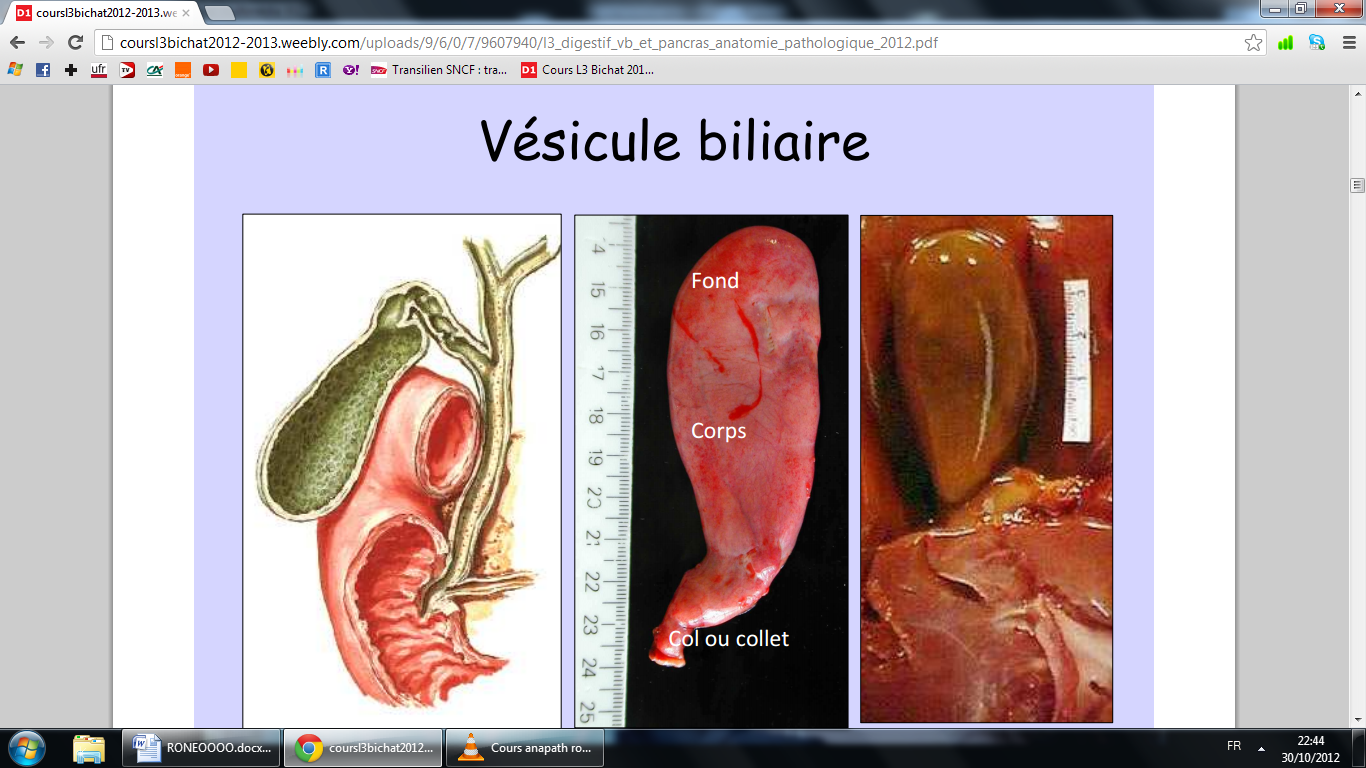 La muqueuse dessine des franges en surface. La séreuse est un tissu conjonctif lâche. Lors d’une inflammation chronique, la paroi est aplatie, la muqueuse est donc plane, et le revêtement devient fibreux. En général cela est du à la présence de calculs dans la vésicule biliaire formant une cholécystique chronique, notamment quand ils vont s’enclaver dans le canal cystique qui dilate la vésicule biliaire.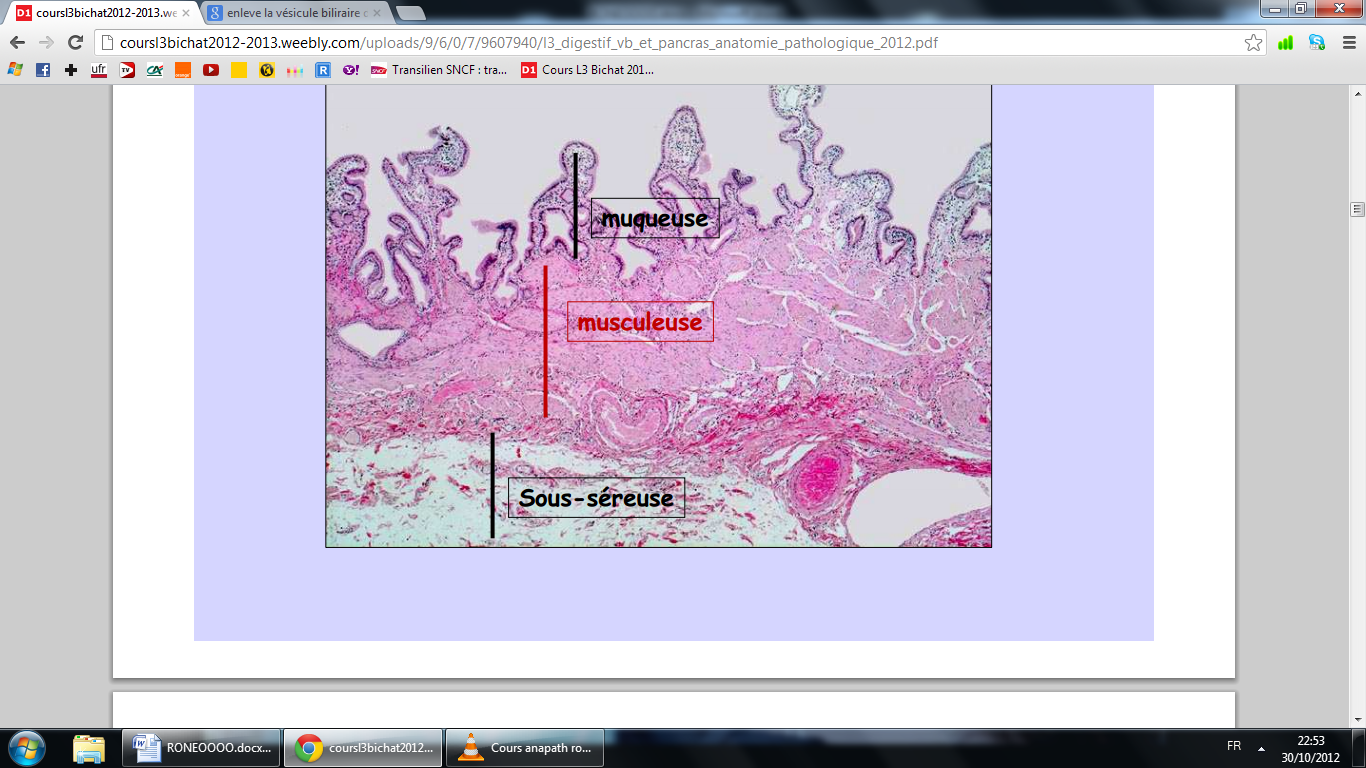 Autour de l’ampoule, on a un petit muscle : le sphincter d’Oddi, qui est fermé pendant les repas et s’ouvre après les repas. Cela permet la régulation de la vidange et du remplissage de la vésicule biliaire.Quand le sphincter est fermé, avec la pression, la vésicule biliaire se remplit.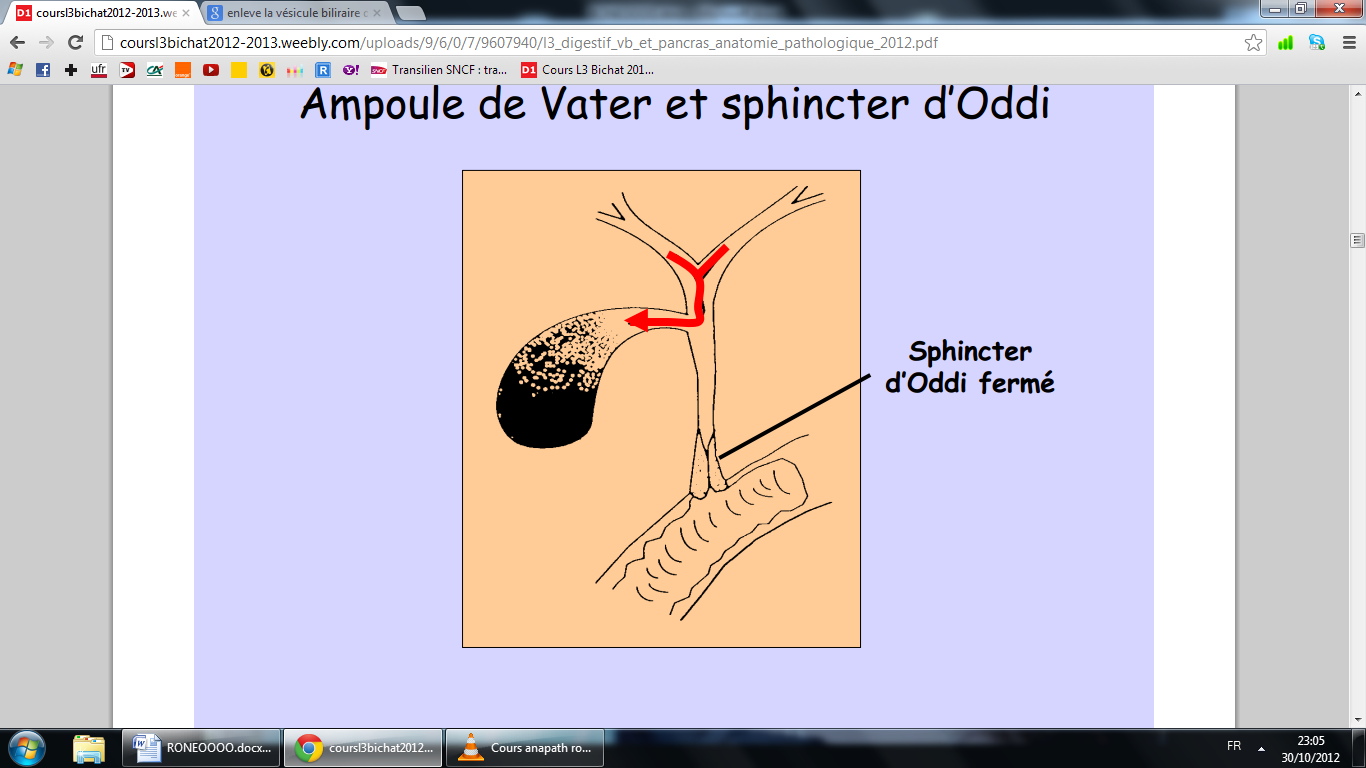 La cholangite est une inflammation des voies biliaires intra-hépatique et/ou extra-hépatique. Elle peut être chronique, comme la cholangite sclérosante primitive: avec de nombreuses zones de fibroses et dont le seul traitement possible est la transplantation hépatique.Une autre forme, plus rare est la cholangite auto-immune liée à IgG4 (qui est une lésion pancréatique chronique). (flèche bleue = epaississement pariétal ; image en bas G : atteinte fibreuse autour des canaux biliaires. Caractéristique +++ )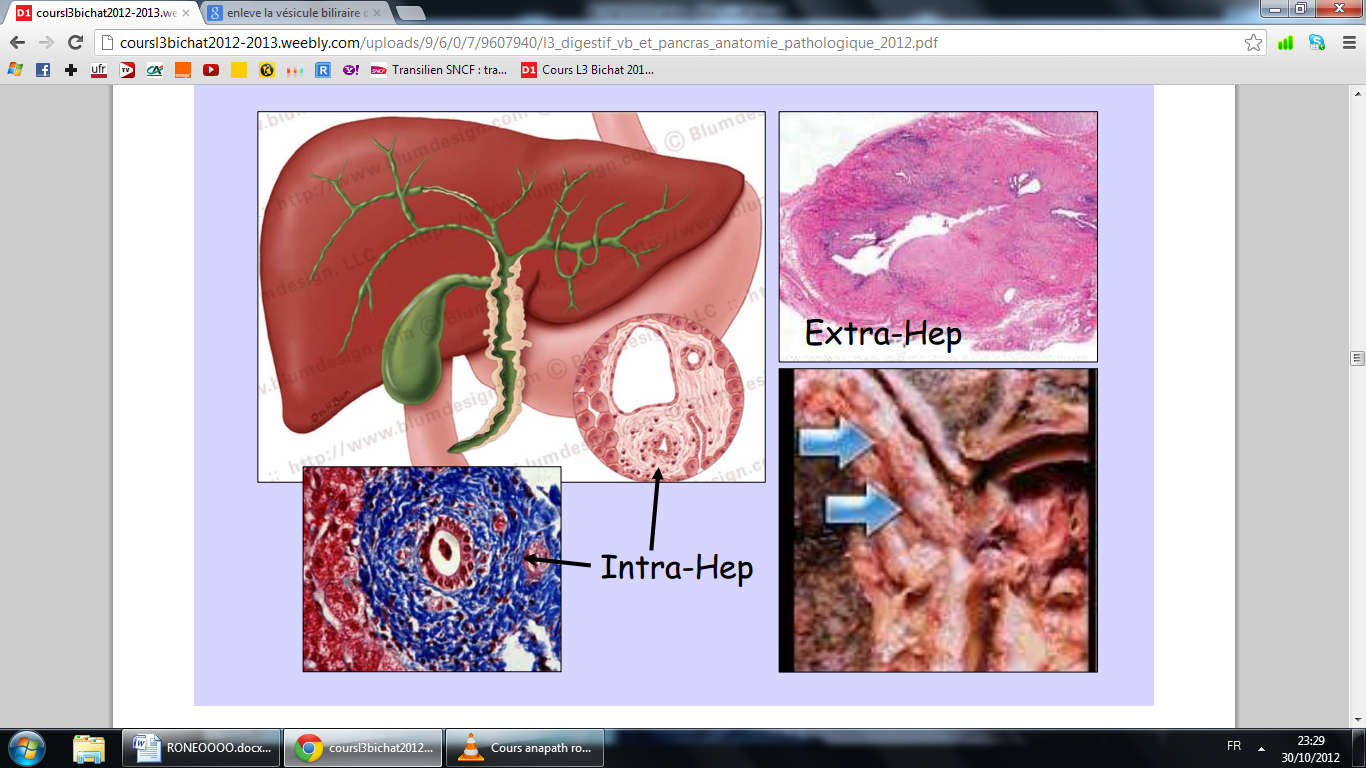 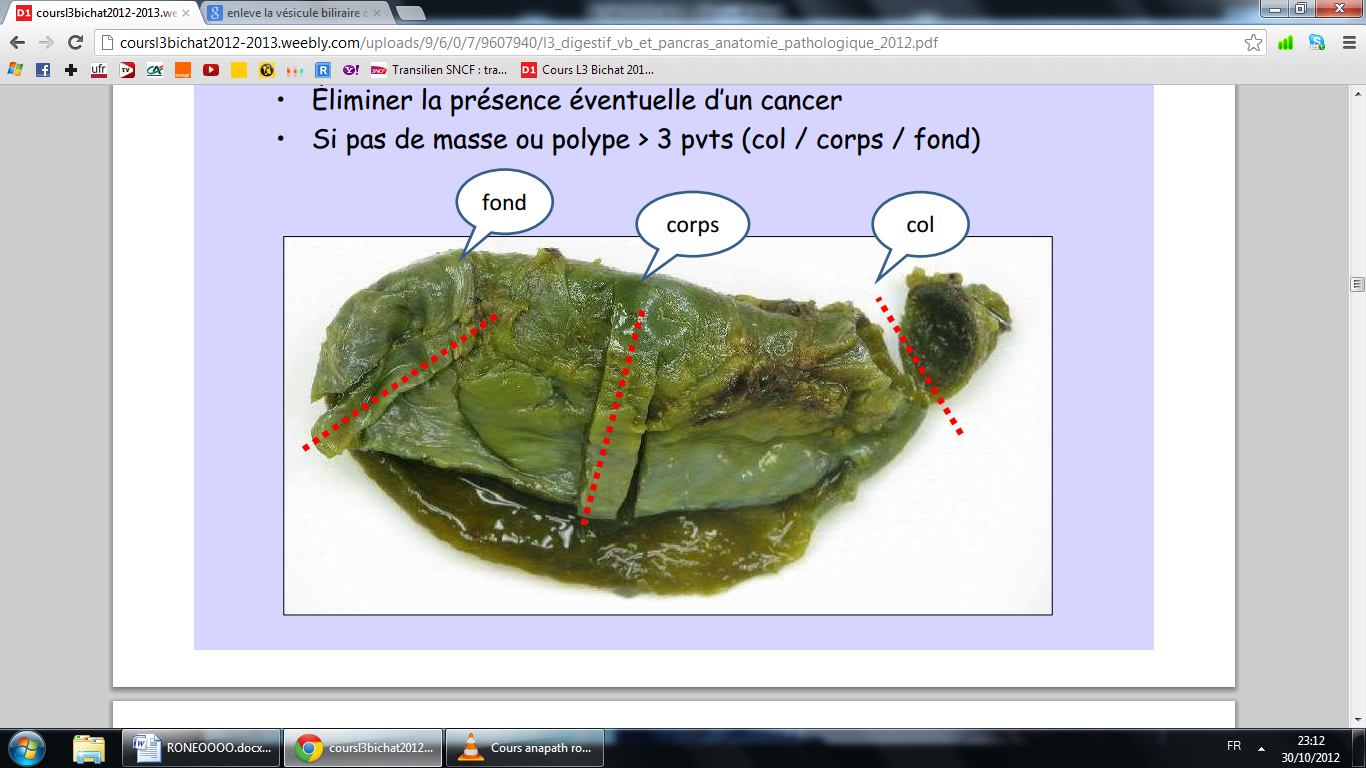 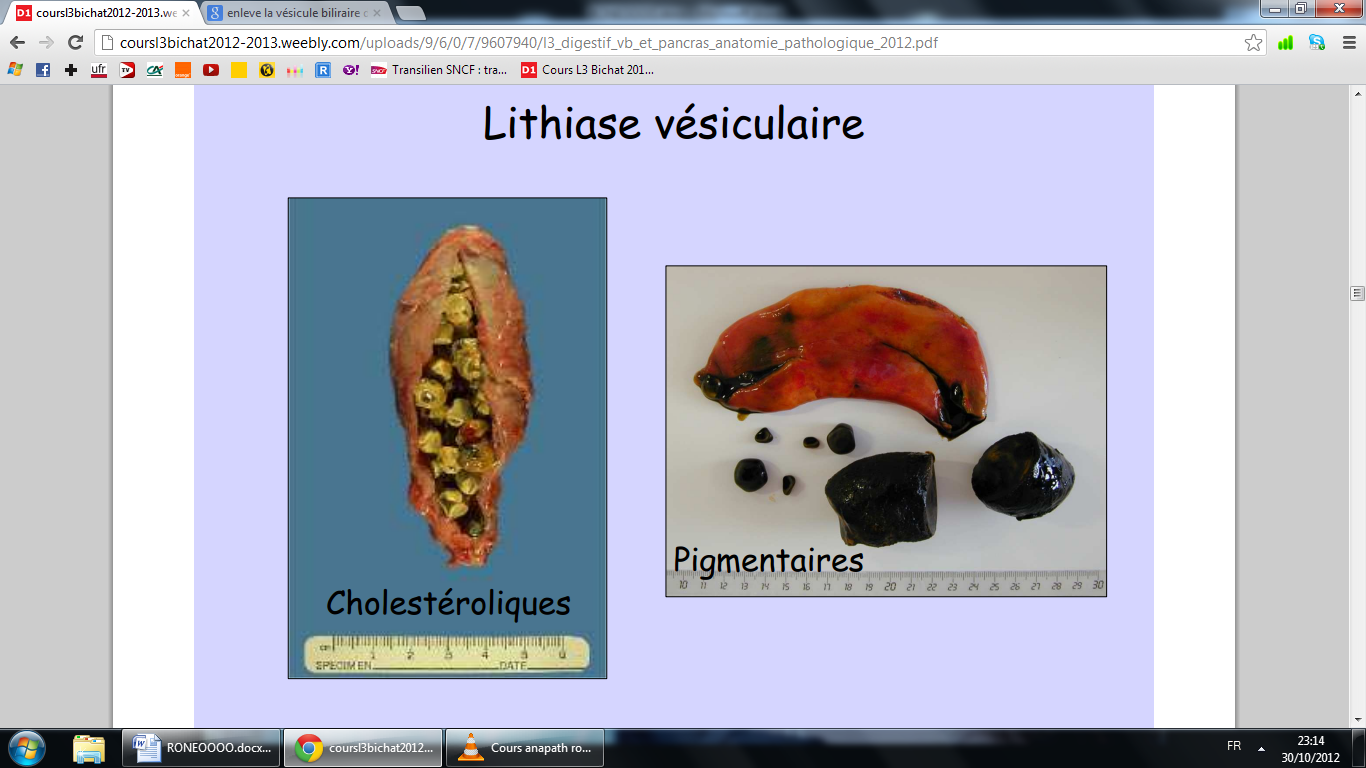 Les pièces opératoires sont extraites en cas de tumeurs très rarement pour des pancréatites car on essaye d’éviter la chirurgie.Aspect jaunâtre appelé en tâche de bougie.Lésion que peut engendrer une pancréatite aigue,  nécrose et hémorragie TRES GRAVE !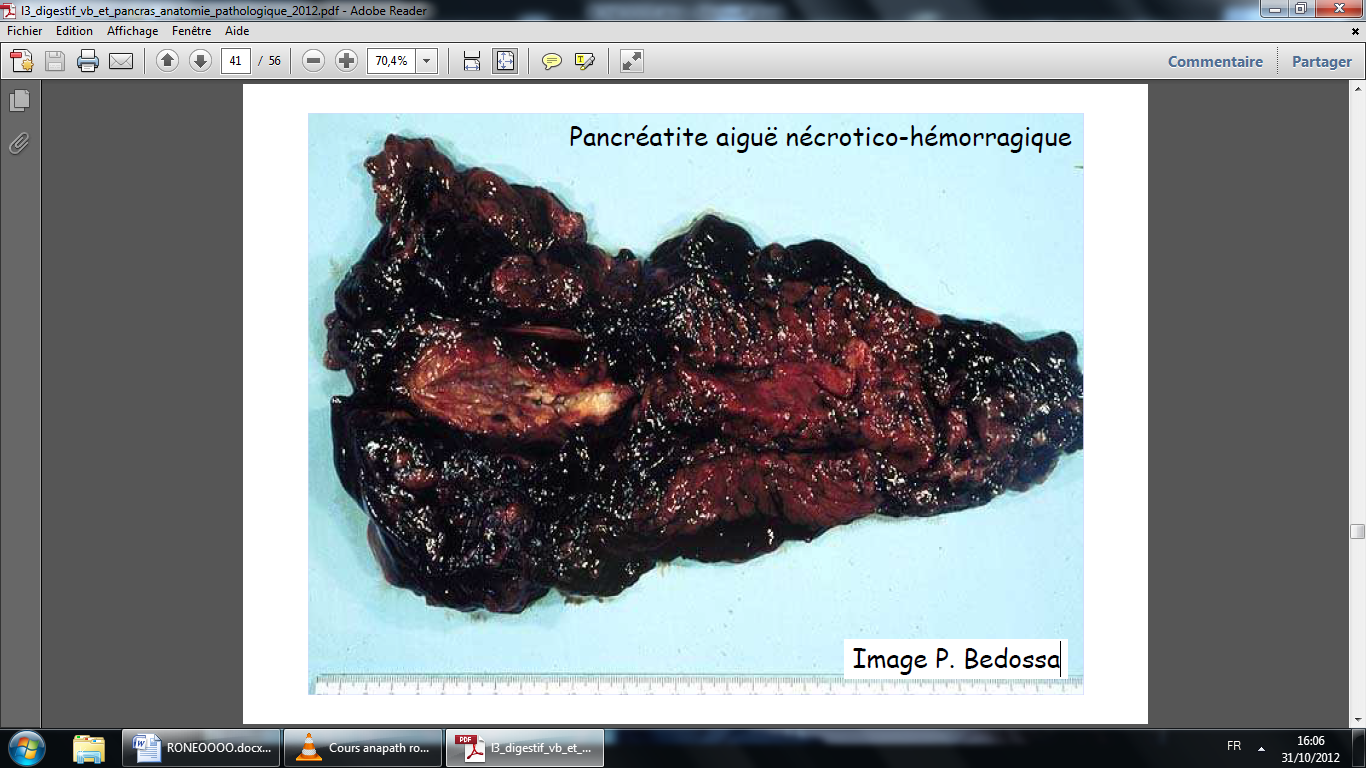 En histologie on a une association d’une lésion inflammatoire à polynucléaire neutrophile et une nécrose tissulaire. Cytotéatonécrose que le chirurgien peut reconnaitre à l’œil nu, petites taches jaunes..En histologie on a une association d’une lésion inflammatoire à polynucléaire neutrophile et une nécrose tissulaire. Cytotéatonécrose que le chirurgien peut reconnaitre à l’œil nu, petites taches jaunes..En histologie on a une association d’une lésion inflammatoire à polynucléaire neutrophile et une nécrose tissulaire. Cytotéatonécrose que le chirurgien peut reconnaitre à l’œil nu, petites taches jaunes..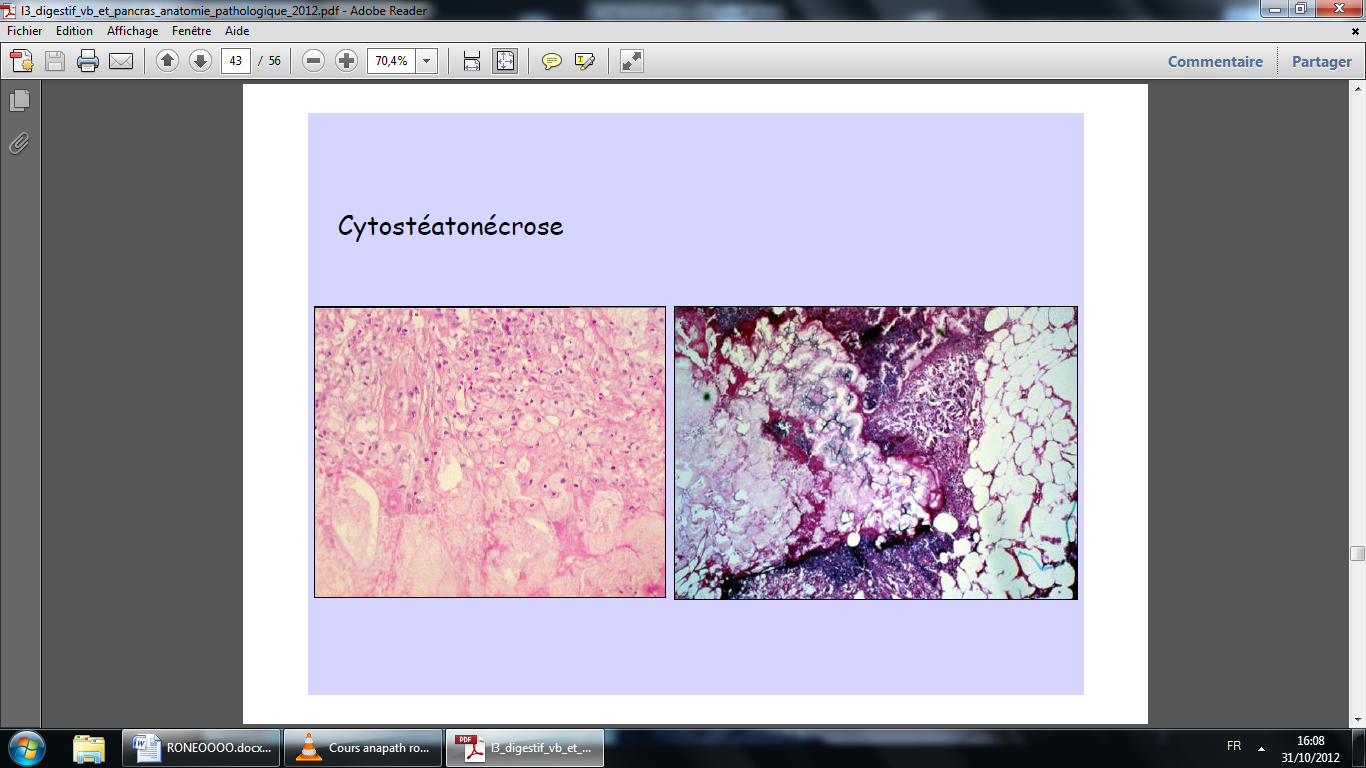 Elle est associée à une inflammation lymphocytaire et plasmocytaire. Il y a également beaucoup de fibrose.Ces maladies auto-immunes sont liées à la présence accrue de plasmocytes qui vont sécréter des IG4 (visible en immuno histochimie)Cette maladie touche également d’autres organes : le rein, la rate, les poumons, les glandes salivaires… C’est donc une maladie systémique, mais la localisation pancréatique est fréquente.On a également une sténose du cholédoque. mais il n’y a pas de kystes ni de calcifications.Il ne faut surtout pas opérer !!!!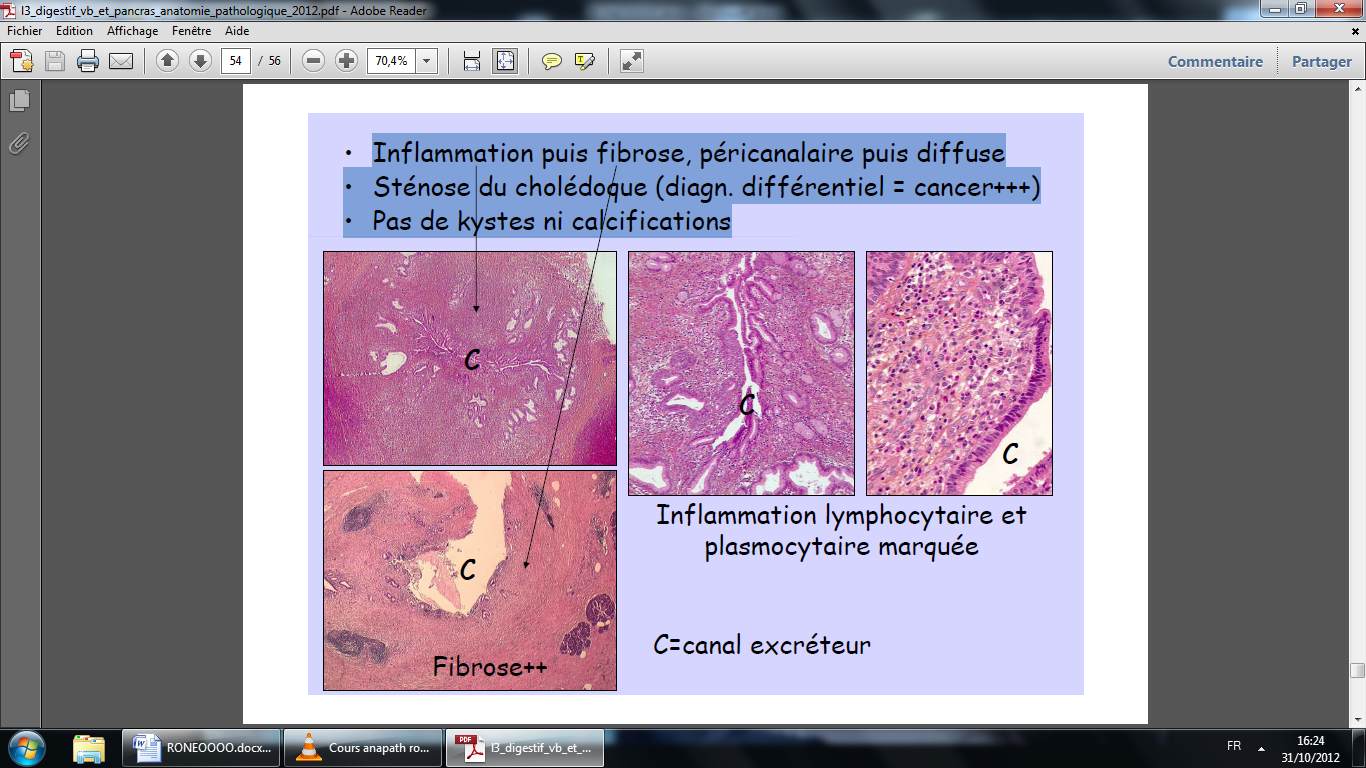 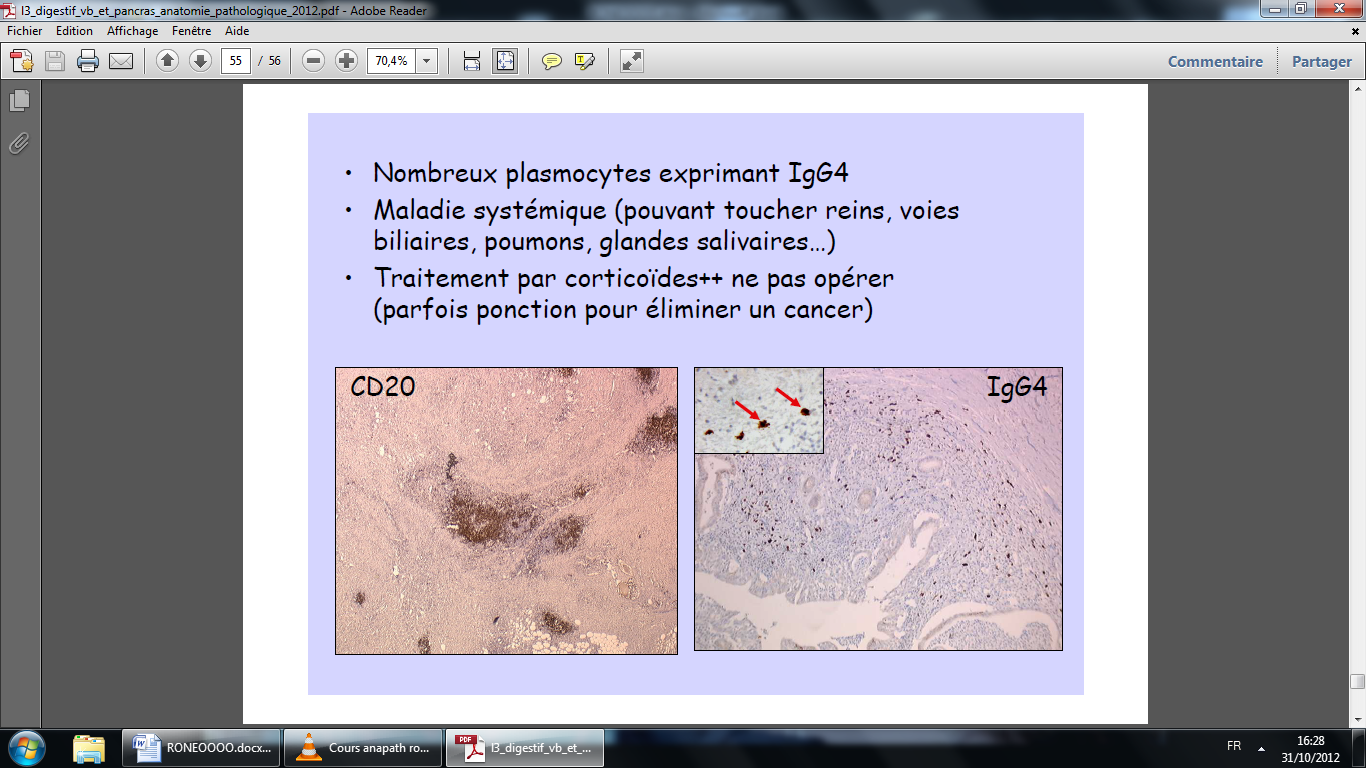 